			Проєкт Р.Коцюбайло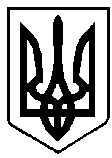     УКРАЇНАВАРАСЬКА МІСЬКА РАДАРІВНЕНСЬКОЇ ОБЛАСТІСьоме скликання( Чергова сесія)Р І Ш Е Н Н Я21 травня 2020 року							     № 1881Про затвердження графіків роботи Центру надання адміністративних послуг Вараської міської ради і його віддаленого робочого місця у селі ЗаболоттяКеруючись Законами України  «Про адміністративні послуги», «Про дозвільну систему в сфері господарської діяльності», рішенням Вараської міської ради від 14.05.2020 №1759 «Про утворення Центру надання адміністративних послуг Вараської міської ради», статтею 25, частиною 1 статті 59 Закону України «Про місцеве самоврядування в Україні», Вараська міська радаВИРІШИЛА:1. Затвердити графіки роботи Центру надання адміністративних послуг Вараської міської ради та його віддаленого робочого місця у селі Заболоття згідно з додатком.2. Організаційне виконання даного рішення покласти на відділ «Центр надання адміністративних послуг» виконавчого комітету Вараської міської ради.        3. Контроль за виконанням цього рішення покласти на постійну комісію з питань депутатської діяльності, законності та правопорядку.Міський   голова                                                       Сергій  АНОЩЕНКОДодаток 								до рішення міської ради								від __ __________2020 № ____ГРАФІК РОБОТИ Центру надання адміністративних послуг Вараської міської радиГРАФІК РОБОТИ віддаленого робочого місця Центру надання адміністративних послуг Вараської міської ради у селі ЗаболоттяСекретар ради						Олександр МЕНЗУЛДні тижняГодини роботиГодини прийому відвідувачівПонеділок8.00-17.158.00-17.00Вівторок8.00-17.158.00-17.00Середа8.00-17.158.00-17.00Четвер8.00-20.008.00-20.00П’ятниця 8.00-16.008.00-15.30Вихідні дні – субота, неділя, святкові та неробочі дніВихідні дні – субота, неділя, святкові та неробочі дніВихідні дні – субота, неділя, святкові та неробочі дніЦентр працює без перерви на обідЦентр працює без перерви на обідЦентр працює без перерви на обідДні тижняГодини роботиГодини прийому відвідувачівПонеділок8.00-17.158.00-17.00Вівторок8.00-17.158.00-17.00Середа8.00-17.158.00-17.00Четвер8.00-17.158.00-17.00П’ятниця 8.00-16.008.00-15.30Вихідні дні – субота, неділя, святкові та неробочі дніВихідні дні – субота, неділя, святкові та неробочі дніВихідні дні – субота, неділя, святкові та неробочі дніОбідня перерва з 13.00 до 14.00 год.Обідня перерва з 13.00 до 14.00 год.Обідня перерва з 13.00 до 14.00 год.